BTR-Nr. 0020BTR-Nr. 0020BTR-Nr. 0020MUSTER - BETRIEBSANWEISUNGStand:	10/2001Stand:	10/2001Stand:	10/200107.12.202107.12.202107.12.2021Geltungsbereich und Tätigkeitenabgezeichnet am:	abgezeichnet am:	abgezeichnet am:	ANWENDUNGSBEREICHANWENDUNGSBEREICHANWENDUNGSBEREICHANWENDUNGSBEREICHANWENDUNGSBEREICHANWENDUNGSBEREICHANWENDUNGSBEREICHEinricht- und Instandhaltungsarbeiten an SpritzgießmaschinenRüsten, Probelauf, Wartung, Reparatur, Umbau, PrüfungEinricht- und Instandhaltungsarbeiten an SpritzgießmaschinenRüsten, Probelauf, Wartung, Reparatur, Umbau, PrüfungEinricht- und Instandhaltungsarbeiten an SpritzgießmaschinenRüsten, Probelauf, Wartung, Reparatur, Umbau, PrüfungEinricht- und Instandhaltungsarbeiten an SpritzgießmaschinenRüsten, Probelauf, Wartung, Reparatur, Umbau, PrüfungEinricht- und Instandhaltungsarbeiten an SpritzgießmaschinenRüsten, Probelauf, Wartung, Reparatur, Umbau, PrüfungEinricht- und Instandhaltungsarbeiten an SpritzgießmaschinenRüsten, Probelauf, Wartung, Reparatur, Umbau, PrüfungEinricht- und Instandhaltungsarbeiten an SpritzgießmaschinenRüsten, Probelauf, Wartung, Reparatur, Umbau, PrüfungGEFAHREN FÜR MENSCH UND UMWELTGEFAHREN FÜR MENSCH UND UMWELTGEFAHREN FÜR MENSCH UND UMWELTGEFAHREN FÜR MENSCH UND UMWELTGEFAHREN FÜR MENSCH UND UMWELTGEFAHREN FÜR MENSCH UND UMWELTGEFAHREN FÜR MENSCH UND UMWELTMechanische Gefährdungen:Quetschgefahr durch WerkzeugbewegungSchnittgefahr an scharfkantigen Werkzeugen wie zum Beispiel Auswerfern.Schnittgefahr bei Entgratungsarbeiten mit MessernStoßgefahr an Holmen und Werkzeugteilen bei manueller Entnahme.Thermische Gefährdung:Verbrennungsgefahr an Spritzeinheit und Werkzeug.Verbrennungsgefahr durch herausspritzende, flüssige Masse an Düse, Entgasungsöffnung und Heißkanal.Sonstige Gefährdungen:Rutschgefahr durch Granulat oder Öl auf dem Boden.Mechanische Gefährdungen:Quetschgefahr durch WerkzeugbewegungSchnittgefahr an scharfkantigen Werkzeugen wie zum Beispiel Auswerfern.Schnittgefahr bei Entgratungsarbeiten mit MessernStoßgefahr an Holmen und Werkzeugteilen bei manueller Entnahme.Thermische Gefährdung:Verbrennungsgefahr an Spritzeinheit und Werkzeug.Verbrennungsgefahr durch herausspritzende, flüssige Masse an Düse, Entgasungsöffnung und Heißkanal.Sonstige Gefährdungen:Rutschgefahr durch Granulat oder Öl auf dem Boden.Mechanische Gefährdungen:Quetschgefahr durch WerkzeugbewegungSchnittgefahr an scharfkantigen Werkzeugen wie zum Beispiel Auswerfern.Schnittgefahr bei Entgratungsarbeiten mit MessernStoßgefahr an Holmen und Werkzeugteilen bei manueller Entnahme.Thermische Gefährdung:Verbrennungsgefahr an Spritzeinheit und Werkzeug.Verbrennungsgefahr durch herausspritzende, flüssige Masse an Düse, Entgasungsöffnung und Heißkanal.Sonstige Gefährdungen:Rutschgefahr durch Granulat oder Öl auf dem Boden.Mechanische Gefährdungen:Quetschgefahr durch WerkzeugbewegungSchnittgefahr an scharfkantigen Werkzeugen wie zum Beispiel Auswerfern.Schnittgefahr bei Entgratungsarbeiten mit MessernStoßgefahr an Holmen und Werkzeugteilen bei manueller Entnahme.Thermische Gefährdung:Verbrennungsgefahr an Spritzeinheit und Werkzeug.Verbrennungsgefahr durch herausspritzende, flüssige Masse an Düse, Entgasungsöffnung und Heißkanal.Sonstige Gefährdungen:Rutschgefahr durch Granulat oder Öl auf dem Boden.Mechanische Gefährdungen:Quetschgefahr durch WerkzeugbewegungSchnittgefahr an scharfkantigen Werkzeugen wie zum Beispiel Auswerfern.Schnittgefahr bei Entgratungsarbeiten mit MessernStoßgefahr an Holmen und Werkzeugteilen bei manueller Entnahme.Thermische Gefährdung:Verbrennungsgefahr an Spritzeinheit und Werkzeug.Verbrennungsgefahr durch herausspritzende, flüssige Masse an Düse, Entgasungsöffnung und Heißkanal.Sonstige Gefährdungen:Rutschgefahr durch Granulat oder Öl auf dem Boden.Mechanische Gefährdungen:Quetschgefahr durch WerkzeugbewegungSchnittgefahr an scharfkantigen Werkzeugen wie zum Beispiel Auswerfern.Schnittgefahr bei Entgratungsarbeiten mit MessernStoßgefahr an Holmen und Werkzeugteilen bei manueller Entnahme.Thermische Gefährdung:Verbrennungsgefahr an Spritzeinheit und Werkzeug.Verbrennungsgefahr durch herausspritzende, flüssige Masse an Düse, Entgasungsöffnung und Heißkanal.Sonstige Gefährdungen:Rutschgefahr durch Granulat oder Öl auf dem Boden.Mechanische Gefährdungen:Quetschgefahr durch WerkzeugbewegungSchnittgefahr an scharfkantigen Werkzeugen wie zum Beispiel Auswerfern.Schnittgefahr bei Entgratungsarbeiten mit MessernStoßgefahr an Holmen und Werkzeugteilen bei manueller Entnahme.Thermische Gefährdung:Verbrennungsgefahr an Spritzeinheit und Werkzeug.Verbrennungsgefahr durch herausspritzende, flüssige Masse an Düse, Entgasungsöffnung und Heißkanal.Sonstige Gefährdungen:Rutschgefahr durch Granulat oder Öl auf dem Boden.SCHUTZMASSNAHMEN UND VERHALTENSREGELNSCHUTZMASSNAHMEN UND VERHALTENSREGELNSCHUTZMASSNAHMEN UND VERHALTENSREGELNSCHUTZMASSNAHMEN UND VERHALTENSREGELNSCHUTZMASSNAHMEN UND VERHALTENSREGELNSCHUTZMASSNAHMEN UND VERHALTENSREGELNSCHUTZMASSNAHMEN UND VERHALTENSREGELNEinrichtarbeitungen nur unter wirksamen Schutzeinrichtungen vornehmen.Zum Einjustieren es Entnahmegerätes Arbeitsbereich des Gerätes verlassen und Handfernbedienung benutzen.Sämtliche demontierten Schutzeinrichtungen unverzüglich wieder anbringen.Gegebenenfalls zusätzliche Schutzverkleidungen (zum Beispiel an Entnahmegerät oder Mühle) montieren.Nur vollständig sichere Maschine übergeben.Arbeitsplatz stets aufgeräumt und sauber (zum Beispiel frei von Öl und Granulat halten.Keinen Schmuck und Uhren oder ähnliches tragen.Im Werkzeug nur mit dem zur Verfügung gestellten Handwerkzeug (Kupfermeißel), niemals mit harten Gegenständen, wie zum Beispiel Schraubendrehern, arbeitenKörperschutz:	Sicherheitsschuhe; enganliegende, langärmelige ArbeitskleidungSchutzhandschuhe:	Grau-blaue LederhandschuheGesichtsschutz:	Bei Arbeiten an Düse, Entgasungsöffnung, Heißkanal sowie bei Arbeiten an der Schnecke (beim Ziehen der Schnecke) Gesichtsschutz tragen.Einrichtarbeitungen nur unter wirksamen Schutzeinrichtungen vornehmen.Zum Einjustieren es Entnahmegerätes Arbeitsbereich des Gerätes verlassen und Handfernbedienung benutzen.Sämtliche demontierten Schutzeinrichtungen unverzüglich wieder anbringen.Gegebenenfalls zusätzliche Schutzverkleidungen (zum Beispiel an Entnahmegerät oder Mühle) montieren.Nur vollständig sichere Maschine übergeben.Arbeitsplatz stets aufgeräumt und sauber (zum Beispiel frei von Öl und Granulat halten.Keinen Schmuck und Uhren oder ähnliches tragen.Im Werkzeug nur mit dem zur Verfügung gestellten Handwerkzeug (Kupfermeißel), niemals mit harten Gegenständen, wie zum Beispiel Schraubendrehern, arbeitenKörperschutz:	Sicherheitsschuhe; enganliegende, langärmelige ArbeitskleidungSchutzhandschuhe:	Grau-blaue LederhandschuheGesichtsschutz:	Bei Arbeiten an Düse, Entgasungsöffnung, Heißkanal sowie bei Arbeiten an der Schnecke (beim Ziehen der Schnecke) Gesichtsschutz tragen.Einrichtarbeitungen nur unter wirksamen Schutzeinrichtungen vornehmen.Zum Einjustieren es Entnahmegerätes Arbeitsbereich des Gerätes verlassen und Handfernbedienung benutzen.Sämtliche demontierten Schutzeinrichtungen unverzüglich wieder anbringen.Gegebenenfalls zusätzliche Schutzverkleidungen (zum Beispiel an Entnahmegerät oder Mühle) montieren.Nur vollständig sichere Maschine übergeben.Arbeitsplatz stets aufgeräumt und sauber (zum Beispiel frei von Öl und Granulat halten.Keinen Schmuck und Uhren oder ähnliches tragen.Im Werkzeug nur mit dem zur Verfügung gestellten Handwerkzeug (Kupfermeißel), niemals mit harten Gegenständen, wie zum Beispiel Schraubendrehern, arbeitenKörperschutz:	Sicherheitsschuhe; enganliegende, langärmelige ArbeitskleidungSchutzhandschuhe:	Grau-blaue LederhandschuheGesichtsschutz:	Bei Arbeiten an Düse, Entgasungsöffnung, Heißkanal sowie bei Arbeiten an der Schnecke (beim Ziehen der Schnecke) Gesichtsschutz tragen.Einrichtarbeitungen nur unter wirksamen Schutzeinrichtungen vornehmen.Zum Einjustieren es Entnahmegerätes Arbeitsbereich des Gerätes verlassen und Handfernbedienung benutzen.Sämtliche demontierten Schutzeinrichtungen unverzüglich wieder anbringen.Gegebenenfalls zusätzliche Schutzverkleidungen (zum Beispiel an Entnahmegerät oder Mühle) montieren.Nur vollständig sichere Maschine übergeben.Arbeitsplatz stets aufgeräumt und sauber (zum Beispiel frei von Öl und Granulat halten.Keinen Schmuck und Uhren oder ähnliches tragen.Im Werkzeug nur mit dem zur Verfügung gestellten Handwerkzeug (Kupfermeißel), niemals mit harten Gegenständen, wie zum Beispiel Schraubendrehern, arbeitenKörperschutz:	Sicherheitsschuhe; enganliegende, langärmelige ArbeitskleidungSchutzhandschuhe:	Grau-blaue LederhandschuheGesichtsschutz:	Bei Arbeiten an Düse, Entgasungsöffnung, Heißkanal sowie bei Arbeiten an der Schnecke (beim Ziehen der Schnecke) Gesichtsschutz tragen.VERHALTENVERHALTENVERHALTENVERHALTENVERHALTENVERHALTENVERHALTENAbspritzfladen auskühlen lassen, mit dem an der Maschine hängenden Haken entfernen und in den grauen Rollwagen geben.Jede Verletzung, auch „kleine“ Schnittverletzungen oder ähnliches, dem Ersthelfer und dem Vorgesetzten melden und in das Verbandbuch eintragen.Bei schweren Verletzungen oder Brand mittels Telefon Nr. 112 wählen und folgende Angaben machen:Was ist passiert?Wie viele Verletzte?Wer meldet?Welche Art von Verletzung?Wo ist es passiert?Gegebenenfalls was brennt?Abspritzfladen auskühlen lassen, mit dem an der Maschine hängenden Haken entfernen und in den grauen Rollwagen geben.Jede Verletzung, auch „kleine“ Schnittverletzungen oder ähnliches, dem Ersthelfer und dem Vorgesetzten melden und in das Verbandbuch eintragen.Bei schweren Verletzungen oder Brand mittels Telefon Nr. 112 wählen und folgende Angaben machen:Was ist passiert?Wie viele Verletzte?Wer meldet?Welche Art von Verletzung?Wo ist es passiert?Gegebenenfalls was brennt?Abspritzfladen auskühlen lassen, mit dem an der Maschine hängenden Haken entfernen und in den grauen Rollwagen geben.Jede Verletzung, auch „kleine“ Schnittverletzungen oder ähnliches, dem Ersthelfer und dem Vorgesetzten melden und in das Verbandbuch eintragen.Bei schweren Verletzungen oder Brand mittels Telefon Nr. 112 wählen und folgende Angaben machen:Was ist passiert?Wie viele Verletzte?Wer meldet?Welche Art von Verletzung?Wo ist es passiert?Gegebenenfalls was brennt?Abspritzfladen auskühlen lassen, mit dem an der Maschine hängenden Haken entfernen und in den grauen Rollwagen geben.Jede Verletzung, auch „kleine“ Schnittverletzungen oder ähnliches, dem Ersthelfer und dem Vorgesetzten melden und in das Verbandbuch eintragen.Bei schweren Verletzungen oder Brand mittels Telefon Nr. 112 wählen und folgende Angaben machen:Was ist passiert?Wie viele Verletzte?Wer meldet?Welche Art von Verletzung?Wo ist es passiert?Gegebenenfalls was brennt?Abspritzfladen auskühlen lassen, mit dem an der Maschine hängenden Haken entfernen und in den grauen Rollwagen geben.Jede Verletzung, auch „kleine“ Schnittverletzungen oder ähnliches, dem Ersthelfer und dem Vorgesetzten melden und in das Verbandbuch eintragen.Bei schweren Verletzungen oder Brand mittels Telefon Nr. 112 wählen und folgende Angaben machen:Was ist passiert?Wie viele Verletzte?Wer meldet?Welche Art von Verletzung?Wo ist es passiert?Gegebenenfalls was brennt?Abspritzfladen auskühlen lassen, mit dem an der Maschine hängenden Haken entfernen und in den grauen Rollwagen geben.Jede Verletzung, auch „kleine“ Schnittverletzungen oder ähnliches, dem Ersthelfer und dem Vorgesetzten melden und in das Verbandbuch eintragen.Bei schweren Verletzungen oder Brand mittels Telefon Nr. 112 wählen und folgende Angaben machen:Was ist passiert?Wie viele Verletzte?Wer meldet?Welche Art von Verletzung?Wo ist es passiert?Gegebenenfalls was brennt?PRÜFUNGENPRÜFUNGENPRÜFUNGENPRÜFUNGENPRÜFUNGENPRÜFUNGENPRÜFUNGENVor Maschinenübergabe an Bedienpersonal Sicherheitskurzprüfung durchführen („Für Ihre tägliche Sicherheit“).Vor Maschinenübergabe an Bedienpersonal Sicherheitskurzprüfung durchführen („Für Ihre tägliche Sicherheit“).Vor Maschinenübergabe an Bedienpersonal Sicherheitskurzprüfung durchführen („Für Ihre tägliche Sicherheit“).Vor Maschinenübergabe an Bedienpersonal Sicherheitskurzprüfung durchführen („Für Ihre tägliche Sicherheit“).Vor Maschinenübergabe an Bedienpersonal Sicherheitskurzprüfung durchführen („Für Ihre tägliche Sicherheit“).Vor Maschinenübergabe an Bedienpersonal Sicherheitskurzprüfung durchführen („Für Ihre tägliche Sicherheit“).Vor Maschinenübergabe an Bedienpersonal Sicherheitskurzprüfung durchführen („Für Ihre tägliche Sicherheit“).FOLGEN DER NICHTBEACHTUNGFOLGEN DER NICHTBEACHTUNGFOLGEN DER NICHTBEACHTUNGFOLGEN DER NICHTBEACHTUNGFOLGEN DER NICHTBEACHTUNGFOLGEN DER NICHTBEACHTUNGFOLGEN DER NICHTBEACHTUNGDurch die hohen Schließkräfte des Werkzeugs ergeben sich erhebliche Quetschgefahren, die zum Verlust von Gliedmaßen oder, im schlimmsten Falle, sogar zum Tod führen können.Die hohen Verarbeitungstemperaturen können schwere Verbrennungen hervorrufen.Schäden an der Maschine oder am Werkzeug verursachen Kosten durch Produktionsausfall und Reparatur.Durch die hohen Schließkräfte des Werkzeugs ergeben sich erhebliche Quetschgefahren, die zum Verlust von Gliedmaßen oder, im schlimmsten Falle, sogar zum Tod führen können.Die hohen Verarbeitungstemperaturen können schwere Verbrennungen hervorrufen.Schäden an der Maschine oder am Werkzeug verursachen Kosten durch Produktionsausfall und Reparatur.Durch die hohen Schließkräfte des Werkzeugs ergeben sich erhebliche Quetschgefahren, die zum Verlust von Gliedmaßen oder, im schlimmsten Falle, sogar zum Tod führen können.Die hohen Verarbeitungstemperaturen können schwere Verbrennungen hervorrufen.Schäden an der Maschine oder am Werkzeug verursachen Kosten durch Produktionsausfall und Reparatur.Durch die hohen Schließkräfte des Werkzeugs ergeben sich erhebliche Quetschgefahren, die zum Verlust von Gliedmaßen oder, im schlimmsten Falle, sogar zum Tod führen können.Die hohen Verarbeitungstemperaturen können schwere Verbrennungen hervorrufen.Schäden an der Maschine oder am Werkzeug verursachen Kosten durch Produktionsausfall und Reparatur.Durch die hohen Schließkräfte des Werkzeugs ergeben sich erhebliche Quetschgefahren, die zum Verlust von Gliedmaßen oder, im schlimmsten Falle, sogar zum Tod führen können.Die hohen Verarbeitungstemperaturen können schwere Verbrennungen hervorrufen.Schäden an der Maschine oder am Werkzeug verursachen Kosten durch Produktionsausfall und Reparatur.Durch die hohen Schließkräfte des Werkzeugs ergeben sich erhebliche Quetschgefahren, die zum Verlust von Gliedmaßen oder, im schlimmsten Falle, sogar zum Tod führen können.Die hohen Verarbeitungstemperaturen können schwere Verbrennungen hervorrufen.Schäden an der Maschine oder am Werkzeug verursachen Kosten durch Produktionsausfall und Reparatur.Durch die hohen Schließkräfte des Werkzeugs ergeben sich erhebliche Quetschgefahren, die zum Verlust von Gliedmaßen oder, im schlimmsten Falle, sogar zum Tod führen können.Die hohen Verarbeitungstemperaturen können schwere Verbrennungen hervorrufen.Schäden an der Maschine oder am Werkzeug verursachen Kosten durch Produktionsausfall und Reparatur.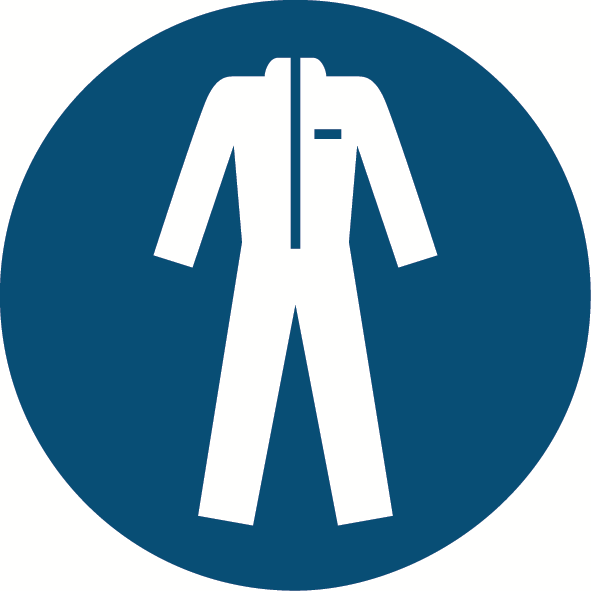 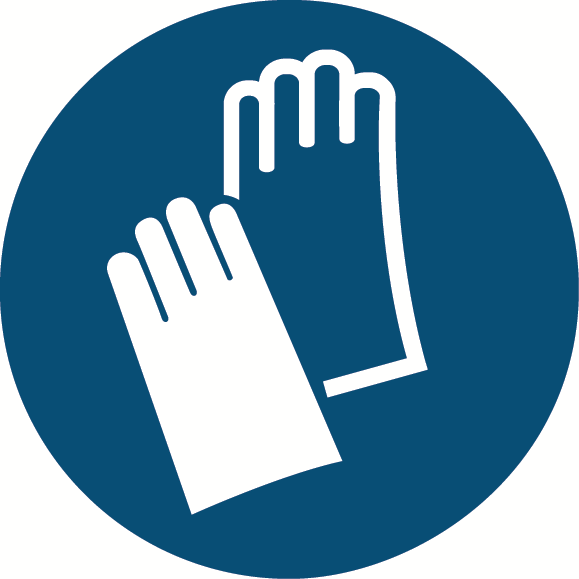 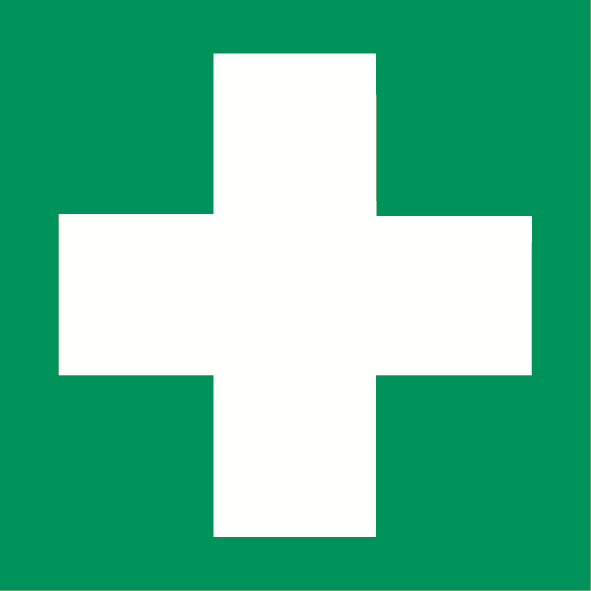 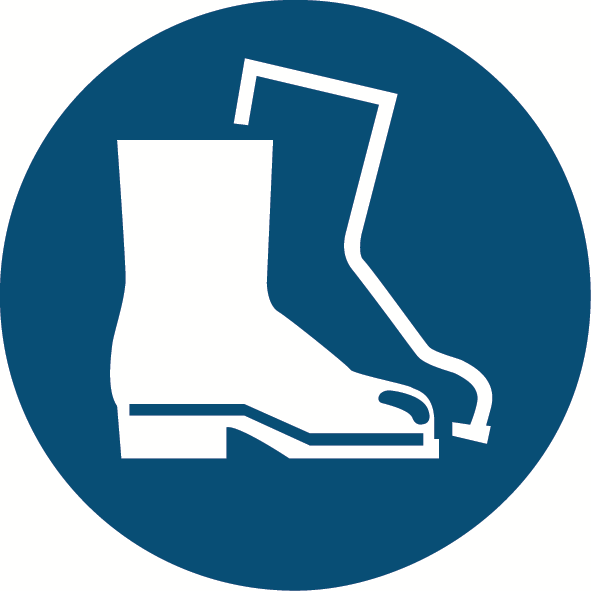 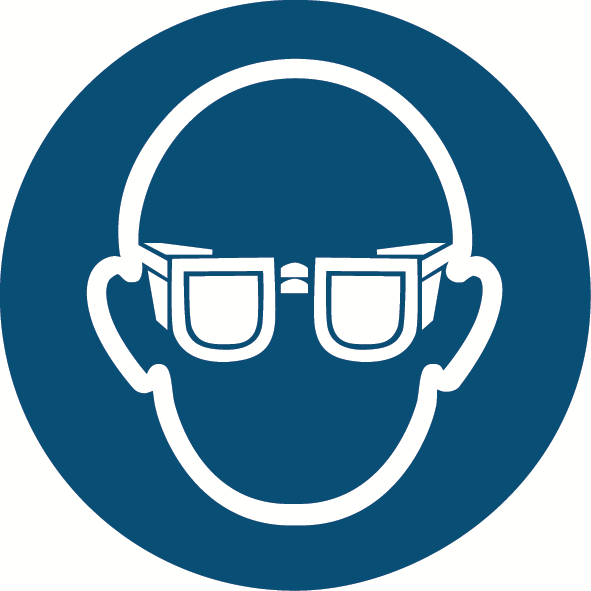 